BAYRIDGE ELEMENTARY SCHOOL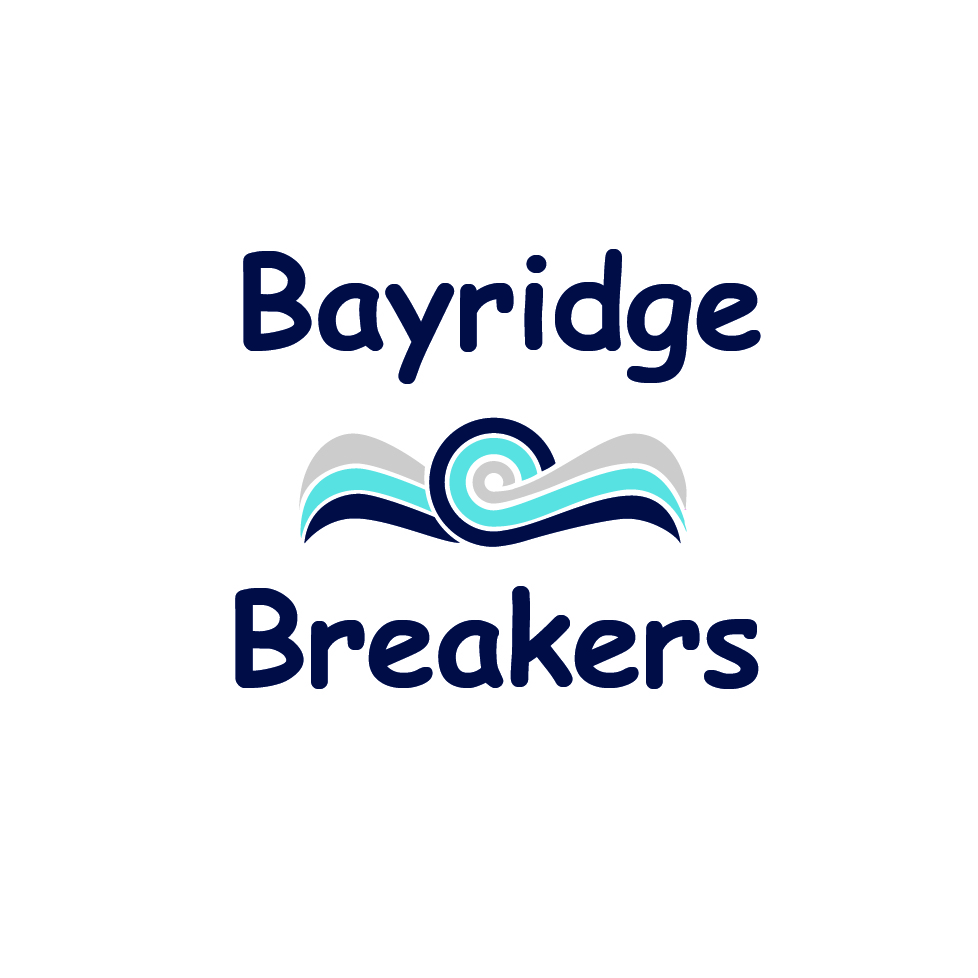 1730 – 142ND Street, Surrey, B.C. V4A 6G7Phone: (604) 531-8082     Fax: (604) 541-7963Principal – Bhupinder ShergillSeptember 10th, 2020This email (letter) is to confirm your registration in Surrey Blended:  A Transition Model.  We are excited about this new opportunity and looking forward to working with you to support your child’s learning this fall. Further information will be provided early next week including:-          Classroom placement-          Teacher’s name-          School name where the in-person afternoons will take place-          A schedule for online orientation between September 16 - 18We are excited to offer the Surrey Blended program. As parents and students get prepared to enter into what is a new program for us, we wanted to offer some suggestions and guidance on how to best prepare to support your child in the time ahead. Once started in Surrey Blended, the next opportunity for re-entry to your regular school is January 1st, 2021.In this transition program, the intent is to provide daily contact with a teacher in addition to structured opportunities for face to face contact beginning with one afternoon a week in September and growing to two and three afternoons in October and November. Parents will be key partners in this program and we will rely on your support and in addition, we will be working with you to provide you with resources and tools to support your child while at home.As you begin to prepare as a family for the blended online experience, the following will provide an outline of the key elements of this model:               Learning Designo   Teacher led, parent supported and independent worko   Whole group instruction, small group support and individual assistanceo   Daily contact with the teachero   This is a transition program with increasing in person contact in the afternoonsOrganizationo   Multi-age classeso   While we will make every attempt for the face to face sessions to occur at your regular school, in a regional model, in person afternoons may take place at a neighbouring schoolo   Students will remain registered at their regular schoolo   The intent of the program is that students return to the school full time after January 1st, 2021o   When students re-enter after January 1st, students will be reorganized with their peers as is our normal September processParent Involvemento   This model relies upon extensive parental support and supervisiono   Depending upon the age of the student, parents may be required to provide 2 – 3 hours of support each dayThe following resources will need to be available within the homeo   Access to online learning – technology, internet connectiono   It is recommended to arrange for a consistent place to work and learnWe appreciate your continued patience and understanding as we finalize student numbers. 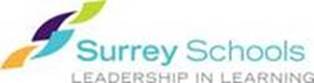 